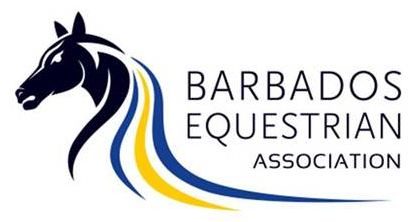 BEA Horse Registration FormFor Horses Based Internationally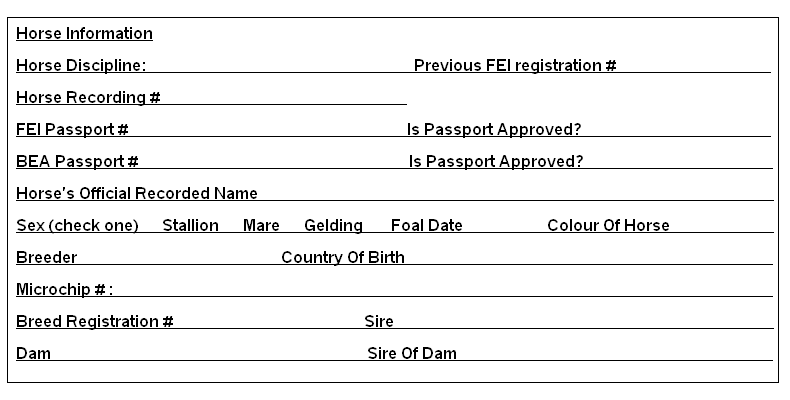 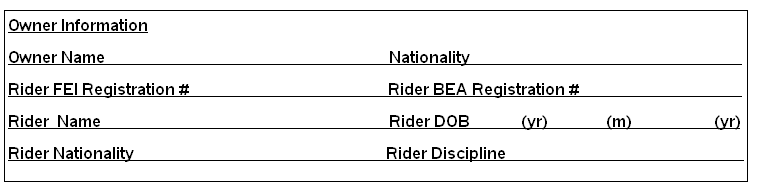 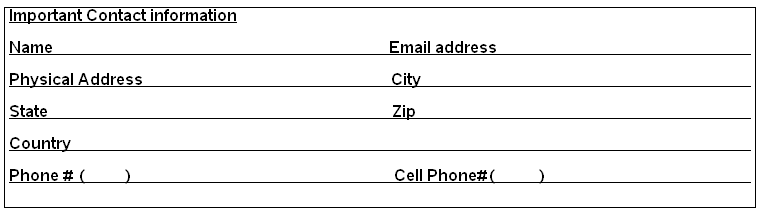 I……………………………………………………………….(OWNER OF HORSE’S SIGNATURE) hereby state that the above information is true and accurate to date.……………………………….…………         …………………………………………………….         ………(d)…………(m)………….(yr)Rider’s Full Name                                    Riders Signature                                                    Date